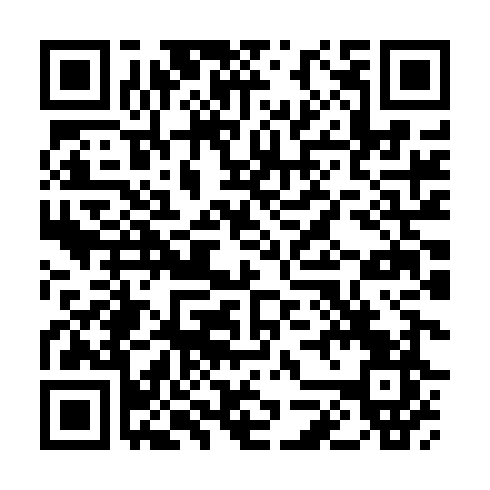 Prayer times for Brandys nad Labem-Stara Boleslav, Czech RepublicWed 1 May 2024 - Fri 31 May 2024High Latitude Method: Angle Based RulePrayer Calculation Method: Muslim World LeagueAsar Calculation Method: HanafiPrayer times provided by https://www.salahtimes.comDateDayFajrSunriseDhuhrAsrMaghribIsha1Wed3:165:3612:586:048:2110:322Thu3:125:3512:586:058:2310:353Fri3:095:3312:586:068:2410:384Sat3:065:3112:586:078:2610:415Sun3:035:3012:586:088:2710:436Mon2:595:2812:586:098:2910:467Tue2:565:2612:586:108:3010:498Wed2:535:2512:586:118:3210:529Thu2:495:2312:586:128:3310:5510Fri2:465:2112:586:128:3510:5811Sat2:435:2012:586:138:3611:0112Sun2:425:1812:586:148:3811:0413Mon2:425:1712:586:158:3911:0614Tue2:415:1612:586:168:4111:0615Wed2:415:1412:586:178:4211:0716Thu2:405:1312:586:188:4311:0817Fri2:395:1112:586:188:4511:0818Sat2:395:1012:586:198:4611:0919Sun2:385:0912:586:208:4711:1020Mon2:385:0812:586:218:4911:1021Tue2:385:0612:586:228:5011:1122Wed2:375:0512:586:228:5111:1123Thu2:375:0412:586:238:5311:1224Fri2:365:0312:586:248:5411:1325Sat2:365:0212:586:258:5511:1326Sun2:365:0112:586:258:5611:1427Mon2:355:0012:596:268:5811:1428Tue2:354:5912:596:278:5911:1529Wed2:354:5812:596:279:0011:1530Thu2:354:5812:596:289:0111:1631Fri2:344:5712:596:299:0211:16